Kia Ora George Morrison Your Official Information Act request 2021-0160,  dated 11 September 2020.Thank you for your Official Information Act (the Act) request, which was received by the Department of Internal Affairs (the Department) on 11 September 2020,You have requested: 
“Any information held (reports, briefings, aide memoire) held by the ministry in relation to any Covid-related proposals or ideas promoted by Mr Morgan or his associates.”We have interpreted your request as reports, briefings and aide memoires prepared by the Department in relation to the proposed CovidCard. So far, we have identified more than 40 documents that fall within the scope of your request.The Department is therefore extending the time available to respond to your request under both sections 15A(1)(a) and (b) of the Act, as your request is for a large quantity of information, or necessitates a search through a large quantity of information; and as consultations necessary to make a decision in your request cannot reasonably be completed within the original time limit.The timeframe has been extended by 30 working days.  The Department’s response will now be provided to you no later than 23 November 2020.In the meantime, you may be interested to know that the Department has recently proactively released a series of independent reports prepared for the Department in relation to the CovidCard. These reports are available at https://www.dia.govt.nz/Proactive-Releases.  If you have any feedback or questions about this extension, let us know at OIA@DIA.govt.nzYou have the right to seek an investigation and review by the Ombudsman of this decision.  Information about how to make a complaint is available at www.ombudsman.parliament.nz or Freephone 0800 802 602.  Ngā mihi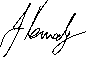 Jane KennedyActing Deputy Chief ExecutiveDigital Public Service branch8 October 202045 Pipitea Street, Thorndon, Wellington 6011PO Box 805, Wellington 6140Phone +64 4 495 7200Fax +64 4 382 3589
Email OIA@dia.govt.nzWebsite www.dia.govt.nz George Morrisonfyi-request-13660-9bd311f0@requests.fyi.org.nz45 Pipitea Street, Thorndon, Wellington 6011PO Box 805, Wellington 6140Phone +64 4 495 7200Fax +64 4 382 3589
Email OIA@dia.govt.nzWebsite www.dia.govt.nz 